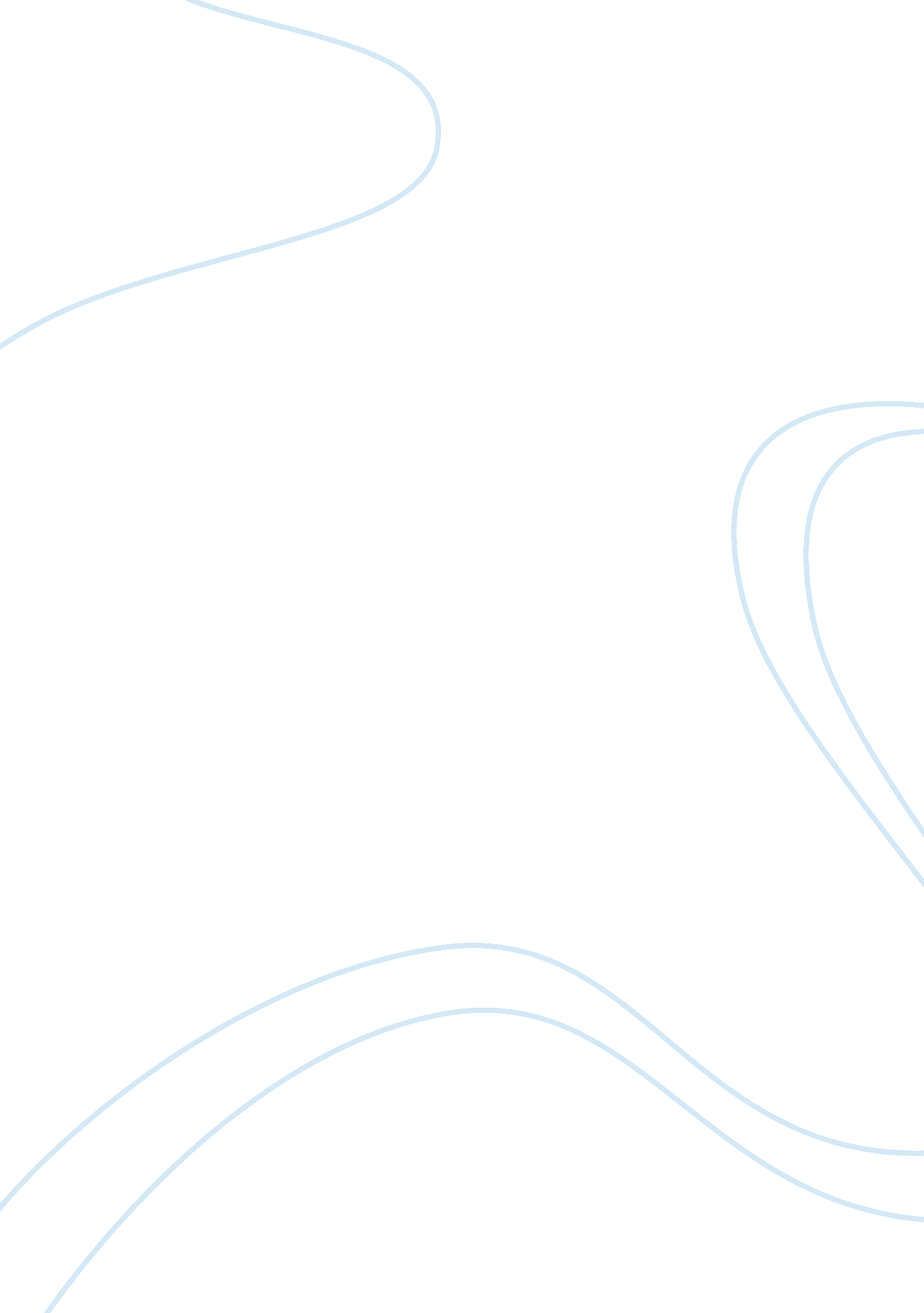 Importance of sports and gamesEntertainment, Games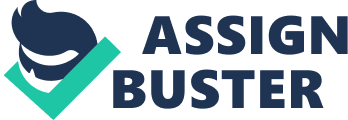 Educationwithout activities is always incomplete. A child may mug up the history textbook, but for how long? May be until the last bell of exams but if it gets a bit of interactive touch, then the same student may have such a memorization and understanding that he will not only just forget it ever in his life but also implement it in his life with an equal degree of effectiveness. The clear-cut inference is this that if the education is the car then sports and activities are the keys to drive on towards the success! Yesterday I read a newspaper report which showed the tendency oildren to remain away from all sorts of physical activities. I felt really sorry to hear this. Friends if you think that if Newton had just studied days and nights to bring to the world his greatest achievement. Importance Of Sports The importance of sports in the life of a young student is invaluable and goes much further than the basic answer that " it keeps kids off the streets. " It does in fact keep kids off the streets, but it also instills lessons that are essential in the life of a student athlete. Sports play a pivotal role in the makeup of a young athlete, especially in the middle school to high school years where student athletes are much more mature and mentally developed. Where else can a young, impressionable youth learn values like discipline, responsibility, self confidence, sacrifice, andaccountability? Television, which may be the most influential tool in the lives of young adults, does not show enough of these qualities, nor is it on the Internet, or radio. Rather it is up to the parents, teachers, sports teams, clubs, and after school programs to help mold, develop, and instill these qualities into the lives of student athletes. 